ANALISIS BEBAN KERJA DAN KESEJAHTERAAN KARYAWAN PT WAHANA EXPLORE MANDIRI YOGYAKARTAWisnu Tri AnggoroAbstrak Penelitian ini bertujuan untuk mengetahui Analisis Beban Kerja Dan Kesejahteraan Karyawan PT Wahana Explore Mandiri. Penelitian ini merupakan penelitian deskriptif kuantitatif. Metode yang digunakan dalam penelitian ini adalah metode survey. Instrumen penelitian menggunakan angket. Subjek dalam penelitian ini adalah Karyawan PT Wahana Explore Mandiri yang berjumlah 20 orang. Teknik analisis data menggunakan persentase. Berdasarkan hasil penelitian diketahui beban kerja karyawan PT Wahana Explore Mandiri sebagian besar menyatakan pada sedang dengan persentase 35 %, yang menyatakan kategori rendah dengan persentase 35 %, kategori tinggi sebesar 15 %, kategori sangat tinggi sebesar 10 % dan kategori sangat rendah 5 %. Hasil tersebut disimpulkan Beban Kerja Karyawan PT  Wahana Explore Mandiri  masuk dalam kategori sedang. Berdasarkan hasil penelitian tersebut diketahui Kesejahteraan Karyawan PT Wahana Explore Mandiri sebagian besar menyatakan pada kategori sedang dengan persentase 35 %, menyatakan pada kategori rendah dengan persentase 35 %, kategori tinggi sebesar 25 %, kategori sangat tinggi sebesar 5 % dan kategori sangat kurang 0 %. Hasil tersebut disimpulkan Beban Kerja Karyawan PT  Wahana Explore Mandiri adalah sedang.Kata Kunci: Analisis Beban Kerja, Kesejahteraan Karyawan, PT Wahana Explore Mandiri Yogyakarta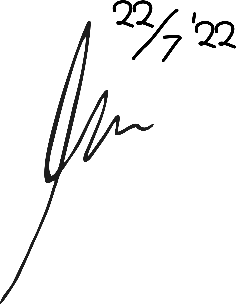 ANALYSIS OF WORKLOAD AND EMPLOYEE WELFARE AT PT WAHANA EXPLORE MANDIRI YOGYAKARTAWisnu Tri AnggoroAbstractThis study aims to determine the Workload Analysis and Employee Welfare of PT Wahana Explore Mandiri. This research is quantitative descriptive. The method used in this research is a survey method. The research instrument used a questionnaire. The subjects in this study were employees of PT Wahana Explore Mandiri who opened 20 people. The data analysis technique uses percentages. Based on the research, it is known that the workload of PT Wahana Explore Mandiri employees is mostly stated at a percentage of 35%, which states the low category with a percentage of 35%, the high category at 15%, the very high category at 10% and the very low category at 5%. The results of the Keyword Workload of PT Wahana Explore Mandiri's employees are in the medium category. Based on the results of the study, it is known that the Employee Welfare of PT Wahana Explore Mandiri mostly stated in the medium category with a percentage of 35%, stated in the low category with a percentage of 35%, in the high category by 25%, in the very high category by 5% and in the very poor category by 0%. The results of the Keyword Workload of PT Wahana Explore Mandiri's employees are medium.Keywords: Determine The Workload, Employee Welfare, PT Wahana Explore Mandiri Yogyakarta